Stone Age to Iron Age (4500BC to AD43)Stone Age to Iron Age (4500BC to AD43)Stone Age to Iron Age (4500BC to AD43)Stone Age to Iron Age (4500BC to AD43)Y3Y4Y5Y6Big QuestionHow did people change?Big QuestionHow did defences and protection change?Big QuestionHow did food change over time?Big QuestionHow were connections developed over time?Changes in appearance – types of people.Homo hablisHomo erectusNeanderthalHomo sapienSkull shape structureWalking stanceDevelopment of housesCaves for shelterCircular structures like teepeesNeolithic rectangular structure for timber, wattle and daubBronze age-Thatched roofs, fireplaces, outhouses, 6 to 10 people live togetherIron age- ovens for baking, mattresses from feathers and animal skin, woollen blanketsHunter gatherersFinding food.Animals- woolly mammoth, horses Fish inc musselsSeeds berries, leaves- sunflower seeds, hazelnuts, nettle leaves, juniper berriesMap types of people and where they were found.Homo-Neanderthal in European areasHomo-Erectus northern Africa and around the equatorHomo-Sapiens southern Africa initiallyMigration of Homo-Sapiens across the world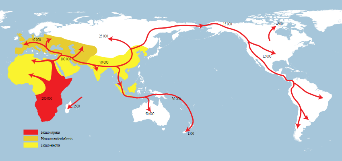 Animals encounteredWoolly mammothSmilodonDire wolfWoolly rhinoCave lionPositioning of houses/communitiesFind cavesFind water supplies and forests for foodHills for defenceBuilding defences through digging out, constructing walls e.g Skara BraeTools used to capture food moving towards farming toolsStone age – hand axes to spears made from bone, ivory, antlers or flint – spear throwers help throw with greater power.Harpoons to catch fishMoving on to bow and arrowsLater stone age – use of dogs to help chaseBronze age – use of metal to make tools stronger. Axes and sickles made from flint to clear the groundScythes, ploughs, hoes 2000BC Village networks and roadsJurassic way – beaten down by use between Oxfordshire and Lincolnshire.Evidence hard surface laid within iron age settlementsWheels developedWheeled transport required better surfaces3300BC roads built in Glastonbury using timber or logsShrewsbury metalled and cambered road dating back to 100 yrs before roman invasionMade to deal with heavy traffic – trade thrivingTools used for cooking etc.Heat stonesClay pots/animal stomachFireGrinding stoneWeave flax vases/containersWeapons/tools usedStone ageEarly Palaeolithic hunter gatherers made tools on the spot.Use flint and branches to make spearsFlint flake and hammer stoneBronze age – dagger heads, spears, chisels, axesMiddle stone age – manipulate the forests to attract and keep gameSeagoing vessels – 1500BC cross channel voyages; 1000BC – possible regular ferry like services (similarities in art and objects between UK and continent)stone age – boats from trees – coastal journeys and fishing.Bronze age – wooden planks with yew lashings – Dover Bronze age boat 1600BC – oldest sea going boat in world.Evidence of cross channel journeys to tradeIron age -Lime or  oak boats – Hjortspring boatClothing – weaving, spinning etcAnimal skinsNeedles out of boneAnimal tendon/hide for threadWeave flax fibres on a loomWool – spin to make thread.Development of villagesNomadsSmall tribesVillages e.g. Skara BraeHow farms started before 4000BCClearings in the forest surrounded by fieldsClear wooded areas to build and use wood for fuelStopped being nomadicManage/create own foodBy 3500BC farms across stone ageDomesticated animals e.g cows, sheep, goats and pigs.Use all parts of animals, milk, meat, wool, etcCelts (700BC-AD43) tribal communities – shared aspects of language and culture indicate linksReligion -monuments, barrows (burial sites)Buried in shallow graveMarked with bouldersLong barrow monumentsStone Henge – burial siteHillforts and their positionsFarming communitiesHundreds lived togetherLived off the land2000BC field systemsVariety of crops grown – wheat, barleyTraders and routesStone age trade – local farmingBronze age – larger distances travelled items such as tin and salt – boats started to be usedIron age – local trade based on food and long distance trade with items such as ivory, furs, metals – items classed as luxury.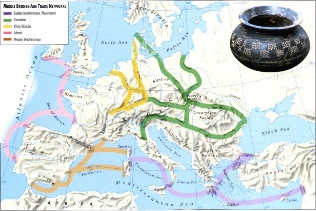 Religion -monuments, barrows (burial sites)Buried in shallow graveMarked with bouldersLong barrow monumentsStone Henge – burial siteHillforts and their positionsFarming communitiesHundreds lived togetherLived off the land2000BC field systemsVariety of crops grown – wheat, barleyTraders and routesStone age trade – local farmingBronze age – larger distances travelled items such as tin and salt – boats started to be usedIron age – local trade based on food and long distance trade with items such as ivory, furs, metals – items classed as luxury.Jewellery/artBeads made out of bones, tusks, shells and stonesThreading on plant stems or animal hideDesigns carved into beads2D art Painting or engraving in cavesNatural pigment from plants and earthAnimal and human images.Military changesStone age – nomadic – every man for them selvesBronze age – started to make weapons and tools but no need to defend to not living in big villagesTribal kingdoms started to emergeIron age – celtic warriors fought with long swords and shield, war paint in battlePre-Roman farm animals (Soay sheep, Dexter cattle, Tamworth pigs, Dartmoor ponies) compare to farm animals todayRoman invasion (AD43) – found many aspects of Roman civilisation.End of iron ageAspects of iron age civilisations still remained – roads, farms, trade, animals, religious ritualsRoman invasionAD43 romans invaded.Trade for food – Get resources that they don’t have in the areaTrades people – barter system -exchange one object for another e.g animals skin or foodCoins and currency emergedTrade stone age – localTrade bronze age – further afield including abroad.Iron age – trade became stronger because we had raw materials that other countries needsAmesbury Archer –Teeth analysis show what he ateDating shows where he travelled – proves trade routes.Roman invasionAD43 romans invaded.Trade for food – Get resources that they don’t have in the areaTrades people – barter system -exchange one object for another e.g animals skin or foodCoins and currency emergedTrade stone age – localTrade bronze age – further afield including abroad.Iron age – trade became stronger because we had raw materials that other countries needsAmesbury Archer –Teeth analysis show what he ateDating shows where he travelled – proves trade routes.Y3Y4Y5Y6Ancient Egypt (3000 – 700 BC)Ancient Egypt (3000 – 700 BC)Ancient Egypt (3000 – 700 BC)Ancient Egypt (3000 – 700 BC)Big QuestionWhy was the river Nile so important?Big QuestionBeliefs and customs of the Ancient Egyptians.Big QuestionWere people long ago primitive?Big QuestionPower – who has it?Where is the river?Eastern AfricaLongest river in the worldPasses through 10 countriesEnds at MediterraneanHome life – what was it like for all sections of societyUpper class – royal family, rich landowners, gov officials, important priests, army officials, doctorsMiddle class – merchants, manufacturers, and artisans (worker in a skilled trade making things by hand)Lower class – largest class, unskilled labourersHouses – mudbrick houses, stone for pharoahGrow your own cropsCooking – servants for most richGardens – rich had them, poor didn’t(study many aspects of science and technology)Astronomy – They needed to predict the flooding of the Nile and so stars were used.3000BC the 365 day a year calendar introducedCalendar had 3 seasons of 120 days plus an extra month of 5 daysEach season was divided into 4 months of 30 daysFirst they were numbered but then named after the principle festivalsMonths divided into 10 day periods known as decadesPyramids were aligned with the pole star because they believed the pharaohs became the stars after they diedThey found north using a ‘plumb line’ (a weight on a string) when two stars intersected.(Chart power changes over the period)Early communitiesSmall communities – own chieftain/godAmalgamated into larger units until there were two kingdoms(upper and lower EgyptUnited under one ruler – pharaoh Flooding and the effects on the flood plain – fertility for crops and animals.Is flooding a good thing?Area next to the river that floods regularlyAutumn -heavy rain eroded soil and flooded the area.Sediment from the water remains and makes the land very fertilePast times – entertainmentRich men would go hunting wild duckRich women – listen to musicChildren – spinning tops, wooden animals, balls made of clayAdult –  board games -senet on a board with 2 playersStorytelling parties and musicFestivals linked to godsHarps and flutesArithmetic/geometry/ engineering – accurate building First number system in historyFirst to develop a numerical notationUsed a base 10 number system for counting and solved problems such as multiplication and fractions.They could work out the surface area and volume of 3D objects, Geometry was needed to work out ownership of farmland Needed to measure blocks for building templesCubit rod used to lay out the dimensions of pyramids, a square level to get horizontal surfaces and a 3:4:5 framing square to get precise right angles.Engineers drew plans on papyrus before buildingChange of governanceCollapse of central government – pharaohs became weak and power was with provincial governorsLack of flooding led to famine – link to bible – Joseph and pharaohs’ dream (Genesis)Famine – extreme lack of food.When river didn’t flood properly – crops did not grow.Gods – who did they worship and why?Gods were responsible for different aspects of life.Ra – sun god – most importantAnubis – god mummification and the afterlifeOsiris – god of the dead and ruler of the underworldMa’at – goddess of truth, justice, balance and harmony.Imhotep – government official in the court of King Zoser – designed the first pyramid.Chancellor to the PharoahInvented building in stone 2600 BCThought to be the architect of the step pyramid which was completely different to anything built beforeUsed limestone bricks rather than mudbricksChronology of changeMentuhotep II-  reunited the kingdom and drove settlers out of the delta – led to cultural and economic growthInvasion of Hysos people from middle east – 1670BCKamose defeat HyksosTuthmosis III conquered nearby lands to build an empireExternal attacks from Libyans333BC – Alexander the Great conquered Egypt30BC queen Cleopatra defeated by OctaviusRomans in power.Used for transportLand travel was poor and the roads were little more than paths. People walked, rode donkeys or travelled by wagon.Roads were not as important as they rely on the Nile.Nile was a superhighway – always busyPapyrus boats, wooden and cargo shipsBurial rites – afterlife - underworldEarly bodies – simple shallow oval pit with a few simple goodsMultiple people and animals placed in same graveOver time bodies placed in wicker basketsEventually placed in wooden or terracotta coffins.Underworld – travel through it facing strange creatures etc in order to reach the Hall of Final Judgement to see if they can go to the after-life - Osiris Afterlife – similar to life on earth but better/happy placeGo there if you had a pure heart ( Ma’at god – story of Ma’ats feather)Buried with the things you would need for the afterlife.Surgery – medicine involved a lot of magic but surgical skills were starting to be developed such as skull openers – delicate brain surgeryMedicines made from herbsMagic and medicine overlapped – believed in spells and medicine – used both to solve problems.Might chant a magical spell and swallow medicine at the same time.When Romans came – they were amazed at how advanced they were.Cured hundreds of ailments eg broken bones fixed with splitsCommon ailment was lice – washed everyday, shaved and wore wigsSand blew into everything- ground down teeth – invented toothpaste to remove sand from teeth.First to invent brain surgery.Believed that channels in the body were blocked by spirits and these needed unblocking – heart was the centre of the channelsCould stitch woundsPerformed autopsiesNo anaesthetics were developedFood – fishing/farmingSkilled at drying and saltinglots of fish in Mediterranean and red sea, Nilenets from boats, drag nets from shore bow nets in narrow banks from river.3 seasons based on cycles of Nile – Akhet- the flooding season (June to sept), Peret (oct to feb) the growing season, Shemu (march to may) Harvesting seasonMummification ritualsComplicated and took up to 70 daysMummy is the body of a person preserved after death.Mummification: Body washedOrgans removed – heart remainsFilled with stuffingDried40-50 days stuffing removed – replaced with sawdustWrapped in strands of linen called a shroudPlaced in stone coffin called a sarcophagusCanopic jars – used to hold mummified remainsHieroglyphics – Rosetta stone to decipher.Hieroglyphics – ancient Egyptian way of writing that uses pictures instead of letters.Rosetta stone – 3 parts written in two different hieroglyphics and in ancient Greece and so could be used to decipher what the hieroglyphs were.Could be read top to bottom or left to right.Over 700 hieroglyphsHieroglyphs means sacred or special carving.Cartouche – wrote names of kings of queens in an oval shape to show that they are special.Use of papyrus reeds for writingAlso known as Nile grass – aquatic plantGrew by side of NileUsed to make paper Link to bible – Moses storyHow burial chambers etc have shown us a lot about everyday lifePoor people buried in sandRich buried in a tombBurial chamber below ground – painting on wall, sarcophagus and coffinMortuary chamber – above ground for people to make offerings such as food and drink. Development of horse and chariot etc as transportRoads were not developed as the main source of transport was the river Nile.Hyksos introduced the chariot to Egypt Chariots – high speed, mobility and strengthBecame a powerful new weaponMethod of transport for the elite and royalityEnabled them to expand their empireCommon people had carts towed by oxen or donkeyHapi – river godBasic technology used – shadufs, canals and Archimedes screws (focus is how they used the Nile)God of annual floodingHe deposited rich silt to make plants growwater needed to be moved up hill as Egypt is not a flat country. Shaduf- Lifts water – like a seesawCanals - Channels dug to get water to the crops, control the flow of waterArchimedes screw – lifts water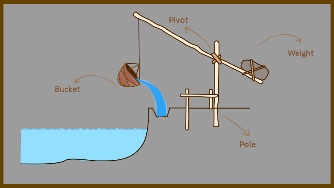 Tomb robbersBuild in a remote alley known as Valley of the Kings – to prevent tomb robbers.Try to steal whatever they could findPunishment was death.Egyptians believed that if you stole the things that people needed in the afterlife – they would no longer have that in the afterlife and so it was deemed worse than stealing from the living.Nile development _ Archimedes screw to get water out of the Nile; Shadufs; irrigation canals (focus is Egyptian inventions)water needed to be moved up hill as Egypt is not a flat country. Shaduf- Lifts water – like a seesawCanals - Channels dug to get water to the crops, control the flow of waterArchimedes screw – lifts waterHapi – river godBasic technology used – shadufs, canals and Archimedes screws (focus is how they used the Nile)God of annual floodingHe deposited rich silt to make plants growwater needed to be moved up hill as Egypt is not a flat country. Shaduf- Lifts water – like a seesawCanals - Channels dug to get water to the crops, control the flow of waterArchimedes screw – lifts waterHow Egyptian political independence was removed (Romans) in 30BC but culture and religion remained for another 400 years Christianity then became the predominant religion Nile development _ Archimedes screw to get water out of the Nile; Shadufs; irrigation canals (focus is Egyptian inventions)water needed to be moved up hill as Egypt is not a flat country. Shaduf- Lifts water – like a seesawCanals - Channels dug to get water to the crops, control the flow of waterArchimedes screw – lifts waterHapi – river godBasic technology used – shadufs, canals and Archimedes screws (focus is how they used the Nile)God of annual floodingHe deposited rich silt to make plants growwater needed to be moved up hill as Egypt is not a flat country. Shaduf- Lifts water – like a seesawCanals - Channels dug to get water to the crops, control the flow of waterArchimedes screw – lifts water640AD – Islam was more predominant and still is main religion in Egypt today.Muslim conquest of Egypt - Invaded by Arabs and brought Islamic religionCame from Middle East and North AfricaDestroyed Christian churches.Nile development _ Archimedes screw to get water out of the Nile; Shadufs; irrigation canals (focus is Egyptian inventions)water needed to be moved up hill as Egypt is not a flat country. Shaduf- Lifts water – like a seesawCanals - Channels dug to get water to the crops, control the flow of waterArchimedes screw – lifts water